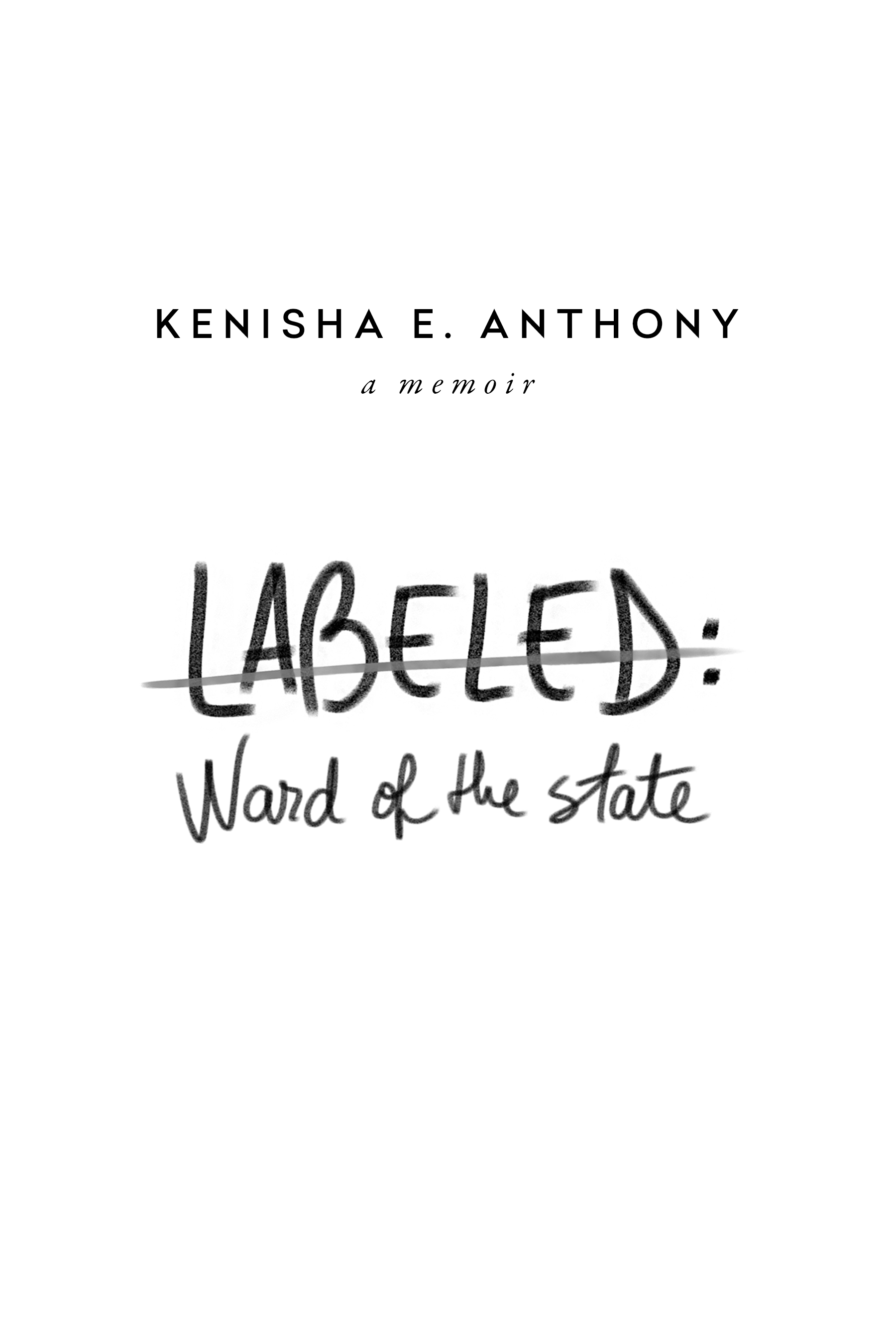  SCHOLARSHIP APPLICATIONDear Prospective Student, Labeled: Ward of the State is a book; a memoir authored by Kenisha E. Anthony. As she shares her story, she includes her college journey and the benefits of having the support of her community and scholarships and dedicates herself to service. Her mission is to EDUCATE, INSPIRE AND EMPOWER. In doing so, Kenisha is providing financial assistance to students on their college journey. The recipient of the Labeled scholarship is awarded based on the applicants fit to our values. Final decisions will be communicated via email to the address provided by the recipient. Awards will be paid directly to the recipient. Please complete the scholarship application and email it to hello@kenishaanthony.com.Thank you for your interest in the Labeled: Ward of the State scholarship. To qualify for this $500 scholarship and a signed copy of Labeled: Ward of the State, applicants must meet the following requirements:Have been accepted into or expected to be accepted into an accredited undergraduate college/university Min GPA Undergraduate 2.5 Graduate 3.0Summitted a FASFA application NEXT STEPS:Complete Labeled scholarship applicationWrite an essayObtain the following:Personal photo for promotional purposes Acceptance Letter Student Transcripts (Unofficial accepted)Student Financial Award Letter (most current)Recommendation letter (Required)Submit ALL documents to hello@kenishaanthony.com and enter in the subject line Labeled Application – Your Name.THE DEADLINE FOR THIS SCHOLARSHIP IS MARCH 15, 2021.LABELED SCHOLARSHIP APPLICATIONContact Information: Full Legal Name: _______________________________________________________Current Address (Residence): _______________________________________________________ Mailing Address: _______________________________________________________Contact Number: ___________________ Email Address: ___________________________________
Gender: _____ Male _____ Female
U.S. Citizenship?: _____ Yes _____ No
Date of Birth: ___________ Age: _____ EDUCATION: High School: _______________________________College: ___________________________________Are you currently attending high school? ______ Graduation Date: ___________ Have you applied for College? _______
Name of College(s): _______________________________________________________________ Are you currently attending College? ______ Major: ____________________What year of college are you in? _____________ Graduation date: _________ Name of College: ___________________________________________________ Current GPA: ______________ What career are you interested in pursuing, why? ____________________________________________________________________________________________________________________________________What are your hobbies, extra-curricular and volunteer activities? ____________________________________________________________________________________________________________________________________ ESSAY: This essay will be evaluated on content, grammar and spelling, maximum two pages, double spaced and 12-point font. If you had the authority to change your community in a positive way, what specific changes would you make?Tell us about a book or article you have read that has inspired you.Financial Budget Information: What is the semester tuition of your planned college or university? _____________________________________________________________ Will you be living on campus? ______________________________________
If so, what is room and board per semester?___________________________
If not, what will you be paying in monthly rent?_________________________ Monthly food budget or Meal plan Cost? ______________________________ Monthly Utilities?__________________________________________________Monthly Phone/Technology?:________________________________________ Fees for Books each semester?______________________________________Do you own a car? ___________________________________________________ If yes: What is your monthly budget for loan payment, insurance, gas, tolls, repairs? __________________________________________________________________If not, do you need to budget for other transportation to attend school? (train or bus ticket? __________________________________________________________________What other Scholarships/Grants are you applying for? __________________________________________________________________REFERRAL: How did you hear about the Labeled Scholarship? ________________________________________________________________ AUTHORIZATION I certify the information I provided to the Labeled Scholarship Fund is true to the best of my ability. I give permission for the Labeled Scholarship Fund to investigate and contact any institutions and/or persons referenced in this application that can provide information as to my qualifications for this award. Labeled may utilize my candidacy information for media promotion.If selected, I agree to attend promotional events for the benefit of the Labeled Scholarship Fund._______________________________________ ______________________ Signature 						     Date To submit your application, submit this filled document including all attachments, create a new email to hello@kenishaanthony.com with the subject line: Labeled Application – Your Name, attach this document to the email along with the other documents required for your submission.